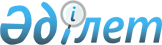 Об утверждении Правил благоустройства территории города АлматыРешение VI сессии маслихата города Алматы IV созыва от 12 декабря 2007 года N 45. Зарегистрировано в Департаменте юстиции города Алматы 25 января 2008 года за N 767      В соответствии с Кодексом Республики Казахстан от 5 июля 2014 года "Об административных правонарушениях", Законами Республики Казахстан от 23 января 2001 года "О местном государственном управлении и самоуправлении в Республике Казахстан", от 16 июля 2001 года "Об архитектурной, градостроительной и строительной деятельности в Республике Казахстан" и от 1 июля 1998 года "Об особом статусе города Алматы" маслихат города Алматы IV-го созыва РЕШИЛ:

      Сноска. Преамбула в редакции решения маслихата города Алматы от 28.08.2013 N 155 (вводится в действие через 10 дней после опубликования); с изменениями, внесенными решением маслихата города Алматы от 17.02.2017 N 75 (вводится в действие со дня его первого официального опубликования).

       1. Утвердить прилагаемые Правила благоустройства территории города Алматы. 

      2. Признать утратившими силу решения маслихата города Алматы согласно приложению. 

      3. Контроль за исполнением настоящего решения возложить на постоянную комиссию по вопросам градостроительства, благоустройства и коммунальной собственности (Нам О.Ю) и заместителя акима города Алматы Крылова В.Л. 

      4. Настоящее решение вводится в действие по истечении десяти календарных дней со дня его первого официального опубликования. 

 ПРАВИЛА
благоустройства территории города Алматы
Раздел 1. Общие положения      1. Настоящие Правила благоустройства территории города Алматы (далее - Правила) разработаны в соответствии с Кодексом Республики Казахстан "Об административных правонарушениях", Законом Республики Казахстан "О местном государственном управлении и самоуправлении в Республике Казахстан", Законом "Об архитектурной, градостроительной и строительной деятельности в Республике Казахстан", Законом "О жилищных отношениях" и другими нормативными правовыми актами Республики Казахстан.

      Правила регулируют отношения в сфере благоустройства, санитарного содержания, соблюдения чистоты и организации уборки территории в города Алматы.

      Сноска. Пункт 1 в редакции решения маслихата города Алматы от 28.08.2013 N 155 (вводится в действие через 10 дней после опубликования).

       2. Основные понятия и определения, используемые в настоящих Правилах:

      1) Благоустройство - комплекс работ и элементов, обеспечивающих удобную, благоприятную и безопасную среду обитания человека. Данный комплекс работ предусматривает организацию уборки территории, содержание, эксплуатацию, ремонт и охрану объектов и элементов благоустройства по следующим основным направлениям: инженерное благоустройство, благоустройство придомовых территорий и др.

      2) исключен решением маслихата города Алматы от 28.08.2013 N 155 (вводится в действие через 10 дней после опубликования).

      3) Категория улиц - классификация городских магистралей, улиц и проездов, в зависимости от интенсивности движения транспорта и особенностей, предъявляемых к их эксплуатации и содержанию.

      4) Крупногабаритный мусор (далее - КГМ) - отходы потребления и хозяйственной деятельности (бытовая техника, мебель и др.), утратившие свои потребительские свойства и по своим размерам исключающие возможность транспортировки специальными мусороуборочными машинами.

      5) Малые архитектурные формы - объекты декоративного характера и практического использования: 

      скульптуры, фонтаны, барельефы, вазы для цветов, павильоны, беседки, скамьи, урны, оборудование и конструкции для игр детей и отдыха взрослого населения.

      5-1) рекламные сооружения - различного рода объемные или плоскостные объекты наружной (визуальной) рекламы, предназначенные для нанесения, размещения или отображения на них рекламного изображения и рекламной информации, в том числе экраны и электронные табло для отображения электронных и видеоизображений;

      5-2) наружная (визуальная) реклама - реклама, размещенная на рекламных сооружениях, на движимых и недвижимых объектах и доступная визуальному восприятию на открытом пространстве в населенных пунктах и в полосе отвода автомобильных дорог общего пользования;

      5-3) социальная реклама – информация, адрсованная неопределенному кругу лиц и направленная на достижение благотворительных и иных общественно полезных целей некоммерческого характера, а также обеспечение интересов государства.

      6) Несанкционированная свалка - самовольный (несанкционированный) выброс (размещение) или складирование ТБО, КГМ, отходов производства и строительства, другого мусора, образованного в процессе деятельности юридических или физических лиц.

      7) Отведенная территория - часть городской территории, имеющая площадь, границы, местоположение, правовой статус и другие характеристики, отражаемые в градостроительной документации и Государственном земельном кадастре, переданная (закрепленная) физическим и юридическим лицам на правах, предусмотренных законодательством.

      8) Пользователь земельным участком - физические лица и юридические лица, независимо от форм собственности, использующие земельные участки в городской черте.

      9) Прилегающая территория - территория, непосредственно примыкающая к границам здания, сооружения, ограждения строительной площадки, к объектам торговли, рекламы и иным объектам, находящимся в собственности, владении, найме у физических и юридических лиц.

      10) Проезд - элемент дороги, обеспечивающий подъезд транспортных средств к жилым и общественным зданиям, учреждениям, предприятиям и прочим объектам городской застройки внутри микрорайонов, кварталов. 

      11) Содержание дорог - комплекс работ, в результате которых поддерживается транспортно-эксплуатационное состояние дорог, дорожных сооружений, отвечающих требованиям правил пользования автомобильными дорогами.

      12) твердые бытовые отходы (далее - ТБО) - коммунальные отходы в твердой форме.

      13) Тротуар - элемент дороги, предназначенный для движения пешеходов, примыкающий к проезжей части или отделенный от нее газоном или арычной системой.

      14) Уполномоченный орган – государственный орган, уполномоченный акиматом города Алматы выполнять функции, связанные с организацией уборки и благоустройством территории города.

      15) Мусоровывозящая организация – организация, осуществляющая вывоз коммунальных отходов специализированным транспортом.

      16) Специализированный транспорт – транспортное средство, соответствующее техническим характеристикам завода изготовителя и предназначенное для вывоза отходов (мусора) с соблюдением санитарных правил, оборудованное уплотнительным устройством и погрузочными приспособлениями для захвата стандартных контейнеров.

      17) Коммунальные отходы – отходы потребления, образующиеся в населенных пунктах, в том числе в результате жизнедеятельности человека, а также отходы производства, близкие к ним по составу и характеру образования.

      18) Генеральная схема вывоза коммунальных отходов города Алматы – документ, определяющий порядок вывоза коммунальных отходов с территории города, направленный на обеспечение санитарно-эпидемиологической и экологической безопасности города Алматы, утвержденный решением маслихата города Алматы.

      19) Учет отходов – система сбора и предоставления информации о количественных и качественных характеристиках отходов и способах обращения с ними.

      20) Полигон размещения отходов - специально оборудованное место (площадки, склады, хранилища) для размещения отходов производства и потребления на период, установленный для каждого вида отходов в целях их последующей утилизации, переработки или окончательного захоронения.

      Сноска. Пункт 2 с изменениями, внесенными решениями маслихата города Алматы от 30.11.2009 N 264 (порядок введения в действие см. п.3); от 12.04.2010 N 317 (порядок введения в действие см. п.3); от 28.08.2013 N 155 (вводится в действие через 10 дней после опубликования); от 30.11.2015 N 381 (вводится в действие через 10 дней после опубликования).

  Раздел 2. Санитарное содержание города
Глава 1. Обеспечение чистоты и порядка      3. Юридическим и физическим лицам необходимо соблюдать чистоту и поддерживать порядок на всей территории города, в том числе и на территориях частных домовладений, не допускать повреждения и разрушения элементов благоустройства (дорог, тротуаров, газонов, малых архитектурных форм, освещения, водоотвода и т.д.).

      Сноска. Пункт 3 с изменениями, внесенными решением маслихата города Алматы от 12.04.2010 N 317 (порядок введения в действие см. п.3) .

       4. Текущее санитарное содержание города осуществляется специализированными предприятиями и заключается в проведении мероприятий, обеспечивающих: 

      содержание и обустройство автомагистралей, дорог, улиц, инженерных сооружений (мостов, дамб, путепроводов и так далее), объектов уличного освещения, малых архитектурных форм и других объектов; 

      содержание кладбищ; 

      озеленение и содержание зеленых насаждений; 

      организацию уборки территории города от мусора, отходов и их своевременной вывозки; 

      надлежащее санитарное обустройство города: благоустройство площадок для сбора отходов потребления, наличие контейнеров для отходов (за исключением случаев, когда их сбор организован непосредственно в спецавтомобили), сушки белья, выгула домашних животных, установку урн в местах общего пользования в соответствии с нормативными требованиями; 

      уборка территории города, полив, сбор мусора, в зимний период - уборка и вывоз снега, обработка проезжей части улиц и пешеходных тротуаров противогололедной смесью, вывоз в установленные места и захоронение отходов потребления, очистка от мусора рек, ручьев, канав, лотков, ливневой канализации и других водопроводных устройств; 

      работы по систематическому содержанию территории в пределах нормативных санитарно - защитных зон; 

      единичные работы, осуществляемые во время проведения массовых городских мероприятий.

      5. Физическим и юридическим лицам всех организационно-правовых форм, в том числе владельцам капитальных и временных объектов, необходимо в соответствии с требованиями настоящих Правил: 

      ежедневно обеспечивать санитарное содержание и благоустройство отведенной и прилегающей территории за счет своих средств самостоятельно либо путем заключения договоров со специализированными предприятиями; 

      бережно относиться к объектам любой собственности; 

      информировать соответствующие органы о случаях причинения ущерба объектам государственной собственности; 

      содержать в технически исправном состоянии и чистоте аншлаги с указанием улиц и номеров домов; 

      содержать ограждения (заборы) и малые архитектурные формы в надлежащем состоянии.

      Сноска. Пункт 5 с изменениями, внесенными решениями маслихата города Алматы от 12.04.2010 N 317 (порядок введения в действие см. п.3); от 28.08.2013 N 155 (вводится в действие через 10 дней после опубликования).

       6. Физические, юридические лица всех организационно-правовых форм могут: 

      объединяться для проведения работ по благоустройству и санитарному содержанию территории; 

      получать информацию от уполномоченных органов по вопросам содержания территории города; 

      участвовать в смотрах, конкурсах, иных массовых мероприятиях по содержанию территории города.

      Сноска. Пункт 6 с изменениями, внесенными решением маслихата города Алматы от 28.08.2013 N 155 (вводится в действие через 10 дней после опубликования).

       7. Не допускается сорить на улицах, площадях, пляжах, в парках, скверах и других общественных местах.

      Сноска. Пункт 7 с изменениями, внесенными решением маслихата города Алматы от 12.04.2010 N 317 (порядок введения в действие см. п.3) .

       8. На территории города не допускается выброс бытового и строительного мусора, отходов производства, тары, спила деревьев, листвы, снега.

      9. Не допускаются сжигание мусора, листвы, тары, производственных и бытовых отходов, разведение костров, включая внутренние территории предприятий и частных домовладений.

      Сноска. Пункт 9 с изменениями, внесенными решением маслихата города Алматы от 12.04.2010 N 317 (порядок введения в действие см. п.3) .

       10. Сброс поверхностных вод в хозфекальную и ливневую канализацию с территории организаций и инженерных систем разрешен только при наличии согласований и договора с эксплуатирующими канализационные сети организациями.

      Сноска. Пункт 10 с изменениями, внесенными решением маслихата города Алматы от 28.08.2013 N 155 (вводится в действие через 10 дней после опубликования).

       11. Не допускается сброс неочищенных вод промышленных предприятий в водоемы.

      12. Не допускаются мойка, очистка и ремонт транспортных средств внутри жилых кварталов и на землях общего пользования, у водоразборных колонок, на водоемах, в местах массового отдыха людей, у подъездов жилых домов.

      Сноска. Пункт 12 с изменениями, внесенными решением маслихата города Алматы от 12.04.2010 N 317 (порядок введения в действие см. п.3) .

      13. Исключен решением маслихата города Алматы от 28.08.2013 N 155 (вводится в действие через 10 дней после опубликования).

      14. Не допускается перевозка грунта, мусора, сыпучих строительных материалов, легкой тары, листвы, спила деревьев без покрытия их брезентом или другим материалом, исключающими загрязнение дорог.

      Сноска. Пункт 14 с изменениями, внесенными решением маслихата города Алматы от 12.04.2010 N 317 (порядок введения в действие см. п.3) .

       15. Не допускается размещение объектов различного назначения, а также парковка автотранспортных средств на газонах, цветниках, детских, бельевых и контейнерных площадках, в арках зданий.

      Сноска. Пункт 15 с изменениями, внесенными решением маслихата города Алматы от 12.04.2010 N 317 (порядок введения в действие см. п.3) .

       16. Не допускается возведение и установка на проездах дворовых территорий балок, блоков и иных ограждений территорий, препятствующих проезду спецавтотранспорта, а также стоянка разукомплектованных транспортных средств независимо от места их расположения, кроме специально отведенных для стоянки мест.

      Сноска. Пункт 16 с изменениями, внесенными решением маслихата города Алматы от 12.04.2010 N 317 (порядок введения в действие см. п.3) .

  Глава 2. Организация уборки городских территорий      17. Исключен решением маслихата города Алматы от 28.08.2013 N 155 (вводится в действие через 10 дней после опубликования).

      18. Уборочные работы производятся в соответствии с требованиями настоящих Правил, регламентов и технологических рекомендаций, утвержденных уполномоченным органом. 

 Глава 3. Порядок уборки городских территорий      § 1. Уборка проезжей части улиц

      19. Уборку и содержание проезжей части улиц по всей ее ширине, площадей, дорог и проездов городской дорожной сети, парковочных карманов, а также набережных, мостов, путепроводов, отстойно-разворотных площадок на конечных автобусных и троллейбусных маршрутах производят предприятия-подрядчики на основании договора государственного заказа на производство данных работ.

      20. Для обеспечения бесперебойной технологической уборки дорожного полотна от мусора, грязи, снега, вдоль улиц города не допускается стоянка автотранспортных средств, запрет которого обозначается установкой необходимыми дорожными знаками.

      Сноска. Пункт 20 с изменениями, внесенными решениями маслихата города Алматы от 12.04.2010 N 317 (порядок введения в действие см. п.3); от 28.08.2013 N 155 (вводится в действие через 10 дней после опубликования).

       21. Подметание дорожных покрытий, осевых и резервных полос, прибордюрной части магистралей, улиц и проездов осуществляется с предварительным увлажнением дорожных покрытий согласно графику, утвержденному уполномоченным органом.

      22. Проезжая часть дорог должна быть полностью очищена от всякого вида загрязнений. Осевые, резервные полосы, обозначенные линиями регулирования, должны быть постоянно очищены от песка и различного мелкого мусора.

      23. Уборка газонной части разделительных полос, содержание ограждений на проезжей части, тротуарах, газонных и других элементов благоустройства дороги осуществляется предприятиями, на балансе которых они находятся.

      24. Обочины дорог должны быть очищены от мусора. При выполнении работ не допускается перемещение мусора на проезжую часть улиц и проездов.

      Сноска. Пункт 24 с изменениями, внесенными решением маслихата города Алматы от 12.04.2010 N 317 (порядок введения в действие см. п.3) .

       § 2. Уборка тротуаров и территорий общего пользования

      25. Исключен решением маслихата города Алматы от 28.08.2013 N 155 (вводится в действие через 10 дней после опубликования).

      26. Уборка тротуаров, находящихся на мостах, путепроводах, а также технических тротуаров (подходов), примыкающих к инженерным сооружениям и лестничным сходам, производится предприятиями - владельцами данных инженерных сооружений.

      27. Уборка территорий общего пользования, занятых парками, скверами, бульварами, водоемами, пляжами, кладбищами, в том числе расположенными на них тротуарами, пешеходными зонами, лестничными сходами производится субъектами и организациями, у которых данные объекты находятся на обслуживании и эксплуатации.

      Сноска. Пункт 27 с изменениями, внесенными решением маслихата города Алматы от 28.08.2013 N 155 (вводится в действие через 10 дней после опубликования).

       28. По остальным тротуарам, расположенным вдоль улиц и проездов, уборка производится организациями, ответственными за содержание тротуаров или выигравшими конкурс.

      Сноска. Пункт 28 с изменениями, внесенными решениями маслихата города Алматы от 12.04.2010 N 317 (порядок введения в действие см. п.3); от 28.08.2013 N 155 (вводится в действие через 10 дней после опубликования).

       29. Тротуары должны быть полностью очищены от грунтово-песчаных наносов, различного мусора. 

      § 3. Уборка остановочных и посадочных площадок

      30. Уборку остановочных площадок городского пассажирского транспорта производят предприятия, осуществляющие уборку проезжей части. Остановочные площадки должны быть полностью очищены от грунтово-песчаных наносов, различного мусора.

      31. Уборку посадочных площадок городского общественного транспорта производят владельцы, арендаторы торгово-остановочных комплексов, а при их отсутствии предприятия, производящие уборку проезжей части.

      Сноска. Пункт 31 в редакции решения маслихата города Алматы от 28.08.2013 N 155 (вводится в действие через 10 дней после опубликования).

       32. Уборка и мойка остановочных комплексов и прилегающих к ним территорий на остановочных площадках общественного пассажирского транспорта осуществляются их владельцами либо предприятиями, осуществляющими уборку проезжей части улицы. 

      § 4. Уборка прочих городских территорий

      33. Уборку и содержание отведенных и прилегающих территорий, подъездов к ним от городских улиц производят юридические и физические лица, в собственности и пользовании которых находятся строения, расположенные на отведенных территориях, самостоятельно или по договору со специализированными предприятиями.

      Сноска. Пункт 33 с изменениями, внесенными решением маслихата города Алматы от 28.08.2013 N 155 (вводится в действие через 10 дней после опубликования).

       34. Уборку и содержание стоянок автотранспорта, карманов производят владельцы или пользователи зданий, земельных участков, помещений, для которых была предусмотрена стоянка автотранспорта.

      Сноска. Пункт 34 в редакции решения маслихата города Алматы от 28.08.2013 N 155 (вводится в действие через 10 дней после опубликования).

      35. Исключен решением маслихата города Алматы от 28.08.2013 N 155 (вводится в действие через 10 дней после опубликования).

      36. Уборку территорий вокруг мачт и опор установок наружного освещения и контактной сети, расположенных на тротуарах, производят предприятия, отвечающие за уборку тротуаров.

      37. Уборку территорий, прилегающих к входам в подземные и надземные пешеходные переходы на расстоянии до пяти метров по периметру наземной части перехода или вестибюля, лестничных сходов и переходов производят предприятия, на балансе которых они находятся.

      Сноска. Пункт 37 с изменениями, внесенными решением маслихата города Алматы от 28.08.2013 N 155 (вводится в действие через 10 дней после опубликования).

       38. Уборку, благоустройство, поддержание чистоты территорий, въездов и выездов с автозаправочных станции, автомоечных постов, заправочных комплексов и прилегающих территорий и подъездов к ним осуществляют владельцы или пользователи данных объектов.

      Сноска. Пункт 38 в редакции решения маслихата города Алматы от 28.08.2013 N 155 (вводится в действие через 10 дней после опубликования).

       39. Уборку территорий, прилегающих к трансформаторным или распределительным подстанциям, другим инженерным сооружениям, работающим в автоматическом режиме (без обслуживающего персонала), а также к опорам высоковольтных линий электропередач, производят владельцы данных объектов. Уборка и содержание территорий охранных зон под надземными трубопроводами производятся собственниками сетей.

      40. Уборку мест временной уличной торговли, территорий, прилегающих к объектам торговли (рынки, торговые павильоны, быстровозводимые торговые комплексы, палатки, киоски и т.д.), в радиусе до 10 метров и до проезжей части улиц производят владельцы объектов торговли. Не допускается складирование тары на прилегающих газонах, крышах торговых палаток, киосков и других объектах торговли.

      41. Уборку территорий платных автостоянок, гаражей производят владельцы и организации, эксплуатирующие данные объекты.

      42. Уборку и содержание не используемых и не осваиваемых отведенных территорий, территорий после сноса строений производят собственники либо землепользователи, которым отведена данная территория.

      43. В период листопада предприятия, ответственные за уборку, производят сгребание и вывоз опавшей листвы на газонах вдоль улиц и магистралей, дворовых территориях. Сгребание листвы к комлевой части деревьев и кустарников не допускается.

      Сноска. Пункт 43 с изменениями, внесенными решениями маслихата города Алматы от 12.04.2010 N 317 (порядок введения в действие см. п.3); от 28.08.2013 N 155 (вводится в действие через 10 дней после опубликования).

       44. При возникновении подтоплений, вызванных сбросом воды (откачка воды из котлованов, аварийных ситуаций на инженерных сетях), а в зимний период - при образовании сколов и наледи ответственность за их ликвидацию возлагается на организации, допустившие нарушения.

      45. Вывоз строительного мусора при проведении дорожно-ремонтных работ производится организациями, производящими работы: на главных магистралях города - незамедлительно, на остальных улицах и во дворах - в течение суток.

      46. Ручную зачистку после проведения механизированной уборки от снега и смета прилотковых зон (а в зимнее время формирование куч снега и льда) на площадях, магистралях, улицах и проездах, осуществляют предприятия, организации, учреждения, собственники торговых комплексов и павильонов, нежилых помещений, зданий, расположенных в непосредственной близости, а в случае отсутствия таковых - предприятия, производящие механизированную уборку.

      Сноска. Пункт 46 с изменениями, внесенными решением маслихата города Алматы от 28.08.2013 N 155 (вводится в действие через 10 дней после опубликования).

       47. Уборка объектов, территорию которых невозможно убирать механизированным способом (из-за недостаточной ширины либо сложной конфигурации), должна производиться вручную.

      48. В случаях обильных осадков при возникновении подтоплений на проезжей части дорог, тоннелей (из-за нарушений работы водосточной сети) ликвидация подтоплений проводится силами специализированных предприятий. 

      § 5. Содержание наземных и подземных

 инженерных коммуникаций      49. Во избежание засорения водосточной сети не допускается сброс смета и бытового мусора в водосточные коллекторы, дождеприемные колодцы и арычную систему.

      Сноска. Пункт 49 с изменениями, внесенными решением маслихата города Алматы от 12.04.2010 N 317 (порядок введения в действие см. п.3) .

       50. Профилактическое обследование смотровых и дождеприемных колодцев городской водосточной сети и их очистка производится специализированным предприятием или другими организациями, у которых эти сооружения находятся на балансе, по утвержденным графикам, но не реже одного раза в месяц.

      Решетки дождеприемных колодцев должны постоянно находиться в рабочем состоянии. Не допускается засорение, заиливание решеток и колодцев, ограничивающее их пропускную способность.

      51. Владельцы подземных инженерных коммуникаций: 

      содержат и производят ремонт подземных коммуникаций, а также своевременно производят очистку колодцев и коллекторов; 

      обеспечивают (собственными силами или с привлечением на договорной основе специализированных предприятий) содержание в исправном состоянии, в одном уровне с полотном дороги, тротуаром, газоном и люками колодцев, а также их ремонт в границах разрушения дорожного покрытия, вызванного неудовлетворительным состоянием коммуникаций; 

      осуществляют контроль за наличием и исправным состоянием люков на колодцах и своевременно (в течение суток) производят их замену и восстанавливают в случае отсутствия либо утери; 

      в течение суток обеспечивают ликвидацию последствий аварий, связанных с функционированием коммуникаций (снежные валы, наледь, грязь, жидкости и пр.).

      Сноска. Пункт 51 с изменениями, внесенными решением маслихата города Алматы от 12.04.2010 N 317 (порядок введения в действие см. п.3) .

       52. Санитарное содержание прилегающей территории в границах охранных зон инженерных сетей возлагается на владельцев и эксплуатирующие организации надземных инженерных сооружений.

      Сноска. Пункт 52 с изменениями, внесенными решением маслихата города Алматы от 12.04.2010 N 317 (порядок введения в действие см. п.3) .

  Глава 4. Особенности уборки городской территории
в зимний период
§ 1. Общие положения      53. Зимняя уборка проезжей части улиц города и проездов осуществляется в соответствии с требованиями настоящих Правил, регламентов, определяющих технологию работ, технические средства и применяемые противогололедные реагенты, а также графиков, утверждаемых в рамках законодательства Республики Казахстан.

      54. Организации, отвечающие за уборку городских территорий (службы заказчиков и подрядные организации), в срок до 1 октября обеспечивают завоз, заготовку и складирование необходимого количества противогололедных материалов.

      Сноска. Пункт 54 с изменениями, внесенными решением маслихата города Алматы от 12.04.2010 N 317 (порядок введения в действие см. п.3) .

       55. Уборка и вывоз снега от края проезжей части производится силами предприятий, производящих уборку проезжей части данной улицы или проезда.

      Сноска. Пункт 55 с изменениями, внесенными решением маслихата города Алматы от 12.04.2010 N 317 (порядок введения в действие см. п.3) .

       56. При уборке дорог в парках, лесопарках, садах, скверах, бульварах и других зеленых зонах допускается складирование снега, не содержащего химических реагентов, на заранее подготовленные для этих целей площадки при условии сохранности зеленых насаждений и обеспечения оттока талых вод. 

      57. В зимний период дорожки, садовые скамейки, урны, прочие элементы и малые архитектурные формы, а также пространство перед ними и с боков, подходы к ним должны быть очищены от снега и наледи. 

      58. Наледь на тротуарах и проезжей части дорог, образовавшаяся в результате аварий на инженерных сетях, скалывается и убирается предприятиями - владельцами сетей. Сколотый лед вывозится в установленные места.

      59. Технология и режимы производства уборочных работ на проезжей части улиц и проездов, тротуаров и дворовых территориях должны обеспечить беспрепятственное движение транспортных средств и пешеходов независимо от погодных условий.

      60. Не допускается: 

      выдвигать или перемещать на проезжую часть магистралей, улиц и проездов, тротуары и газоны снег, счищаемый с внутриквартальных проездов, дворовых территорий, территорий предприятий, организаций, строительных площадок, торговых объектов и т.д.; 

      применение технической соли и жидкого хлористого кальция в качестве противогололедного реагента на тротуарах, посадочных площадках остановок городского пассажирского транспорта, в парках, скверах, дворах и прочих пешеходных и озелененных зонах; 

      роторная переброска и перемещение загрязненного и засоленного снега, а также скола льда на газоны, цветники, кустарники и другие зеленые насаждения. 

      § 2. Зимняя уборка улиц и магистралей

      61. К первоочередным операциям зимней уборки относятся: 

      обработка проезжей части дорог противогололедными материалами; 

      сгребание и подметание снега; 

      формирование снежного вала для последующего вывоза; 

      выполнение разрывов в валах снега на перекрестках, у остановок городского пассажирского транспорта, подъездов к административным и общественным зданиям, выездов из дворов и т.п.

      62. К операциям второй очереди относятся: 

      удаление снега (вывоз); 

      зачистка дорожных лотков после удаления снега; 

      скалывание льда и удаление снежно-ледяных образований.

      63. Обработка проезжей части городских дорог противогололедными материалами осуществляется с выдержкой 15-20 минут с момента начала снегопада (интенсивностью 1-3мм/ч и выше). При слабом снегопаде (интенсивностью 0,5-1 мм/ч) обработку дороги следует начинать через 30-45 минут после его начала.

      Сноска. Пункт 63 в редакции решения маслихата города Алматы от 12.04.2010 N 317 (порядок введения в действие см. п.3) .

       64. В случае получения от метеорологической службы города заблаговременного предупреждения об угрозе возникновения массового гололеда обработка проезжей части эстакад, мостовых сооружений производится с начала выпадения осадков.

      Сноска. Пункт 64 с изменениями, внесенными решением маслихата города Алматы от 12.04.2010 N 317 (порядок введения в действие см. п.3) .

       65. На зимний период предусмотреть круглосуточное дежурство машин-распределителей твердых реагентов и плужно-щеточных снегоочистителей. 

      66. Все машины для распределения противогололедных материалов, находящиеся на круглосуточном дежурстве, закрепляются для работы за определенными улицами и проездами (маршрутные графики работы); копия маршрутного графика выдается водителю вместе с путевым листом. 

      67. С началом снегопада в первую очередь обрабатываются противогололедными материалами наиболее опасные для движения транспорта участки магистралей и улиц - крутые спуски и подъемы, мосты, эстакады, тоннели, на перекрестках и остановках общественного транспорта, а также других местах, где может потребоваться экстренное торможение и т.д.

      68. По окончании обработки наиболее опасных для движения транспорта мест необходимо приступить к сплошной обработке проезжей части противогололедными материалами. Данная операция начинается с первой от бортового камня полосы движения транспорта, по которой проходят маршруты движения пассажирского транспорта.

      Время, необходимое на сплошную обработку противогололедными материалами всей территории, закрепленной за дорожно-уборочной организацией, не должно превышать четырех часов с момента начала снегопада.

      Для повышения коэффициента сцепления колес с дорогой в местах имеющих подъемы, спуски и кривые малого радиуса обрабатывают песко-соляной смесью в количестве 150-200 г/м2 при температуре выше минус 60С и 250-300 г/м2 при более низкой температуре. На широких проездах, где полоса движения превышает 10 м, поверхность дороги необходимо обрабатывать в два прохода машины.

      Сноска. Пункт 68 с изменениями, внесенными решением маслихата города Алматы от 12.04.2010 N 317 (порядок введения в действие см. п.3) .

       69. В технологическом цикле "посыпка-подметание" доли той и другой операций должны быть равными (количество обработанных реагентами площадей должно соответствовать количеству подметенных). 

      70. Механизированное подметание проезжей части должно начинаться при высоте рыхлой снежной массы на дорожном полотне 2,5-3,0 см, что соответствует 5 см свежевыпавшего неуплотненного снега. 

      71. При длительном снегопаде циклы механизированного подметания проезжей части осуществляются после каждых 5 см свежевыпавшего снега. 

      72. Время, необходимое на одноразовое сгребание, подметание всех улиц и проездов, обслуживаемых одним предприятием, не должно превышать четырех часов.

      73. При непрекращающемся снегопаде количество технологических циклов (подсыпка - подметание) повторяют необходимое количество раз, но не менее трех. 

      74. По окончании снегопада производят завершающее подметание дорожного покрытия. 

      75. После завершения механизированного подметания проезжая часть должна быть очищена на всю ширину от снежных накатов и наледей. 

      76. Снег, счищаемый с проезжей части улиц и проездов, а также с тротуаров сдвигается к краю проезжей части улиц и проездов для временного складирования снежной массы. 

      77. Формирование снежных валов не допускается: 

      на пересечениях всех дорог и улиц и проездов в одном уровне и вблизи железнодорожных переездов в зоне треугольника видимости; 

      ближе 5 м от пешеходного перехода; 

      ближе 20 м от остановочного пункта общественного транспорта; 

      на участках дорог, оборудованных транспортными ограждениями или повышенным бордюром; 

      на тротуарах. 

      78. При формировании снежных валов у края дороги не допускается перемещение снега на тротуары и газоны. 

      79. На улицах и проездах с односторонним движением транспорта, в том числе на магистралях с разделительной полосой в виде скверов, газонов и бетонных блоков, зоны, со стороны которых начинается подметание проезжей части, должны быть в течение всего зимнего периода постоянно очищены от снега и наледи до бортового камня. 

      80. При временном складировании снежного вала по краю дороги у бортового камня должен быть расчищен лоток шириной не менее 0,5 м между валом и бортовым камнем для пропуска талых вод в период оттепели. Складирование вала на ливнеприемниках не допускается.

      81. В валах снега на остановках городского пассажирского транспорта и в местах наземных пешеходных переходов должны быть сделаны разрывы: 

      на остановках: от 20 м до 50 м; 

      на переходах, имеющих разметку, - на ширину разметки, не имеющих разметки, - не менее 5 м.

      Въезды, выезды во дворы, внутриквартальные проезды должны быть расчищены в первую очередь после механизированного сгребания и подметания с края проезжей части.

      Сноска. Пункт 81 с изменениями, внесенными решением маслихата города Алматы от 12.04.2010 N 317 (порядок введения в действие см. п.3) .

       82. Вывоз снега с улиц и проездов. осуществляется в два этапа: 

      первоочередной (выборочный) вывоз снега от остановок городского пассажирского транспорта, наземных пешеходных переходов, с мостов и путепроводов, мест массового посещения населения (крупных универмагов, рынков, гостиниц, вокзалов, театров и т.д.), въездов на территорию больниц и других социально важных объектов осуществляется в течение 24 часов после окончания снегопада; 

      окончательный (сплошной) вывоз снега производится по окончании первоочередного вывоза в соответствии с очередностью, определяемой заказчиком.

      83. После каждого прохода снегопогрузчика производится операция по зачистке дорожного покрытия у края дороги и у бортового камня от остатков снега и наледи с последующим их вывозом.

      Вывоз снега с улиц и проездов должен осуществляться на специально подготовленные площадки - снегосвалки. Не допускается вывоз снега на не согласованные в установленном порядке места.

      Места под снегосвалки определяются аппаратами акимов районов города по согласованию с природоохранными организациями.

      Сноска. Пункт 83 с изменениями, внесенными решением маслихата города Алматы от 12.04.2010 N 317 (порядок введения в действие см. п.3) .

       84. Места временного складирования снега после снеготаяния должны быть очищены от мусора и благоустроены. 

      § 3. Уборка тротуаров, посадочных площадок

 на остановках наземного
пассажирского транспорта, пешеходных дорожек      85. В период снегопадов и гололеда: 

      тротуары, посадочные площадки на остановках и другие пешеходные зоны на всю ширину должны обрабатываться противогололедными материалами (песок, щебеночный отсев) и быть очищены от свежевыпавшего и уплотненного снега; 

      снегоуборочные работы (механизированное подметание и ручная очистка) на тротуарах, пешеходных дорожках и посадочных площадках начинаются сразу по окончании снегопада. При длительных интенсивных снегопадах циклы снегоочистки и обработки противогололедными материалами (песок, щебеночный отсев) должны повторяться после каждых 5 см выпавшего снега.

      86. Особенности уборки проезжей части дорог, по которым проходят маршруты движения троллейбусов: 

      не допускается применение жидких реагентов на улицах, по которым проходят маршруты троллейбусов; 

      не допускается скоплений соленой жидкой массы в зоне остановок троллейбусов. 

      § 4. Зимняя уборка дворовых территорий

      87. Тротуары, дворовые территории и проезды должны быть очищены от снега и наледи до асфальта. При возникновении наледи (гололеда) производится обработка песком либо щебеночным отсевом.

      88. Снег, счищаемый с дворовых территорий и внутриквартальных проездов, разрешается складировать на территориях дворов в местах, не препятствующих свободному проезду автотранспорта и движению пешеходов. 

      89. Не допускается повреждение зеленых насаждений при складировании снега. 

      90. Складирование снега на внутридворовых территориях должно предусматривать отвод талых вод. 

      91. В зимнее время собственникам зданий, строений и сооружений необходимо организовать своевременную очистку кровель от наледи и сосулек.

      Сноска. Пункт 91 в редакции решения маслихата города Алматы от 12.04.2010 N 317 (порядок введения в действие см. п.3) .

       92. Очистка кровель зданий на сторонах, выходящих на пешеходные зоны, должна производиться немедленно с предварительной установкой ограждения опасных участков. 

      93. Очистка крыш зданий от сосулек и наледеобразований со сбросом его на тротуары допускается только в светлое время суток с поверхности ската кровли, обращенной в сторону улицы. Сброс сосулек и наледи с остальных скатов кровли, а также плоских кровель должен производиться на внутренние дворовые территории. Перед сбросом наледеобразований необходимо провести охранные мероприятия, обеспечивающие безопасность движения пешеходов. Сброшенные с кровель зданий (строений и сооружений) наледь и сосульки немедленно убираются и размещаются у края проезжей части для последующего вывоза предприятием, убирающим проезжую часть улицы.

      94. Не допускается сбрасывать снег, лед и мусор в воронки водосточных труб.

      Сноска. Пункт 94 с изменениями, внесенными решением маслихата города Алматы от 12.04.2010 N 317 (порядок введения в действие см. п.3) .

  Глава 5. Уборка территории города в летний период      § 1. Общие положения

      95. Подметание дорожных покрытий (в том числе осевых и резервных полос) магистралей, улиц и проездов осуществляется с предварительным увлажнением дорожных покрытий в дневное время с 8 ч до 21 ч, а на площадях, магистралях и улицах с интенсивным движением транспорта - в ночное время.

      96. Мойка дорожных покрытий проезжей части площадей, магистралей, улиц и проездов, трамвайного полотна производится в ночное (с 23 ч до 7 ч), а при необходимости и в дневное время.

      97. При мойке проезжей части не допускается выбивание струей воды смета и мусора на тротуары, газоны, посадочные площадки, павильоны остановок городского пассажирского транспорта, близко расположенные фасады зданий, объекты торговли и т.д. 

      98. В жаркие дни (при температуре воздуха выше +25 град. С) полив дорожных покрытии производится в период с 12 ч. до 16 ч. (с интервалом два часа).

      99. В период листопада производится сбор и вывоз опавшей листвы с газонов вдоль улиц, магистралей и дворовых территорий. Сгребание листвы к комлевой части деревьев и кустарников не допускается.

      Сноска. Пункт 99 в редакции решения маслихата города Алматы от 28.08.2013 N 155 (вводится в действие через 10 дней после опубликования).

       § 2. Требования к летней уборке дорог

      100. Проезжая часть должна быть полностью очищена от всякого вида загрязнений и промыта.

      Осевые, резервные полосы, обозначенные линиями регулирования, должны быть постоянно очищены от песка и различного мелкого мусора. 

      101. Двухметровые зоны у края дороги и у борта, а также тротуары и посадочные площадки остановок пассажирского транспорта, трамвайные пути должны быть полностью очищены от грунтово-песчаных наносов и загрязнений различным мусором и промыты. 

      102. Обочины дорог должны быть очищены от крупногабаритного и другого мусора.

      103. Разделительные полосы, выполненные из железобетонных блоков, должны быть постоянно очищены от песка, грязи и мелкого мусора по всей поверхности.

      Шумозащитные стенки, металлические ограждения, дорожные знаки и указатели должны содержаться в чистоте.

      104. В полосе отвода городских дорог высота травяного покрова по обочинам, а также разделительным полосам, выполненным в виде газонов, не должна превышать 15 см. Не допускается засорение полосы различным мусором. 

      § 3. Летняя уборка дворовых территорий

      105. Очистка дворовых территорий, внутридворовых проездов и тротуаров от смета, пыли и мелкого бытового мусора, их мойка, а также поддержание чистоты в течение дня, обеспечивается кооперативами собственников квартир или собственниками зданий и сооружений.

      Сноска. Пункт 105 в редакции решения маслихата города Алматы от 28.08.2013 N 155 (вводится в действие через 10 дней после опубликования).

       106. Поливочные краны для мойки и поливки из шлангов дворовых территорий должны быть оборудованы в каждом домовладении и содержаться в исправном состоянии. 

      107. Собственники некапитальных объектов (автостоянки, боксовые гаражи, ангары, складские подсобные строения, сооружения, объекты торговли и услуг) заключают договоры на санитарную очистку и уборку либо производить ее самостоятельно - ежедневно.

      Сноска. Пункт 107 с изменениями, внесенными решениями маслихата города Алматы от 12.04.2010 N 317 (порядок введения в действие см. п.3); от 28.08.2013 N 155 (вводится в действие через 10 дней после опубликования).

  Глава 6. Сбор, временное хранение и вывоз отходов
на городских территориях      108. Мусороудаление в городе производится в соответствии с Генеральной схемой вывоза ТБО, утвержденной решением маслихата города Алматы.

      109. Вывоз ТБО у юридических лиц, иных хозяйствующих субъектов, осуществляющих свою деятельность на территории города, а также у владельцев индивидуальных жилых домов производится на договорной основе подрядными мусоровывозящими организациями, выигравшими конкурс (тендер) по вывозу отходов, проводимым уполномоченным органом.

      Сноска. Пункт 109 в редакции решения маслихата города Алматы от 30.11.2009 N 264 (порядок введения в действие см. п.3); с изменениями, внесенными решением маслихата города Алматы от 28.08.2013 N 155 (вводится в действие через 10 дней после опубликования).

       110. Вывоз ТБО осуществляется мусоровывозящими организациями, имеющими специализированный транспорт и договорные отношения с полигоном размещения отходов, а также со специализированными предприятиями, производящими сортировку, обезвреживание и переработку ТБО с последующей его утилизацией, согласно утвержденным в соответствии с законодательством нормам накопления ТБО.

      Мусоровывозящим организациям необходимо оказывать услуги по мусороудалению в сроки, указанные в графике (приложение к договору на вывоз ТБО).

      Сноска. Пункт 110 в редакции решения маслихата города Алматы от 30.11.2009 N 264 (порядок введения в действие см. п.3) ; с изменениями, внесенными решениями маслихата города Алматы от 12.04.2010 N 317 (порядок введения в действие см. п.3); от 28.08.2013 N 155 (вводится в действие через 10 дней после опубликования).

       111. Вывоз крупногабаритного мусора (отходов) производится самими предприятиями, учреждениями и физическими лицами, либо мусоровывозящими предприятиями на основании договора на вывоз КГМ.

      112. Физическим и юридическим лицам, осуществляющие строительство и (или) ремонт недвижимых объектов, необходимо заключать договоры на утилизацию строительного мусора, производить его вывоз самостоятельно или по договору с мусоровывозящим предприятием. 

      113. На территории домовладений выделяются специальные площадки для размещения контейнеров, оснащенных устройствами для их захвата и разгрузки, с удобными подъездами для специализированного транспорта.

      Владельцы индивидуальных жилых домов вправе иметь малогабаритные контейнеры для сбора ТБО.

      Не допускается складирование и размещение ТБО на проезжей части улиц, а также на прилегающих территориях индивидуальных жилых домов.

      Сноска. Пункт 113 в редакции решения маслихата города Алматы от 30.11.2009 N 264 (порядок введения в действие см. п.3).

       114. Предприятиям, организациям, иным хозяйствующим субъектам на территории (отведенной, прилегающей) которых находятся контейнерные площадки, необходимо выполнить следующие требования:

      1) контейнерные площадки, подходы и подъездные пути к ним должны иметь твердое покрытие; 

      2) контейнерные площадки должны быть огорожены сплошным ограждением, исключающим распространение мусора на прилегающие территории; 

      3) обеспечить надлежащее санитарное содержание контейнерных площадок и прилегающих к ним территорий; 

      4) Исключен решением маслихата города Алматы от 28.08.2013 N 155 (вводится в действие через 10 дней после опубликования).

      5) не допускать сжигание бытовых отходов в контейнерах; 

      6) обеспечить в зимнее время года - очистку от снега и наледи подходов и подъездов к контейнерным площадкам с целью создания нормальных условий для работы специализированного автотранспорта и пользования населением.

      Сноска. Пункт 114 с изменениями, внесенными решениями маслихата города Алматы от 12.04.2010 N 317 (порядок введения в действие см. п.3); от 28.08.2013 N 155 (вводится в действие через 10 дней после опубликования).

       115. Организациям, эксплуатирующим и обслуживающим контейнерные площадки и контейнеры, необходимо: 

      производить их своевременный ремонт и замену непригодных к дальнейшему использованию контейнеров; 

      принимать меры по обеспечению регулярной мойки, дезинфекции и дезинсекции против мух мусороприемных камер, площадок, а также сборников отходов. 

      116. Площадки для установки контейнеров должны быть удалены от жилых и общественных зданий, спортивных площадок и от мест отдыха населения. Размер площадок должен быть рассчитан на установку необходимого количества контейнеров. 

      117. Размещение контейнерных площадок согласовывается с органами санитарно-эпидемиологического надзора, архитектуры и градостроительства и кооперативами собственников квартир.

      Сноска. Пункт 117 в редакции решения маслихата города Алматы от 12.04.2010 N 317 (порядок введения в действие см. п.3) .

       118. Уборку мусора, просыпавшегося при выгрузке из контейнеров в мусоровоз, производят работники организации, осуществляющей вывоз ТБО, КГМ. 

      119. Мусороприемная камера должна быть закрыта на замок, вход посторонних лиц в мусороприемную камеру не допускается.

      Сноска. Пункт 119 с изменениями, внесенными решением маслихата города Алматы от 12.04.2010 N 317 (порядок введения в действие см. п.3) .

       120. Эксплуатацию мусоропровода осуществляет эксплуатирующая организация, в ведении которой находится жилой дом. 

      121. Эксплуатационным организациям необходимо обеспечить:

      1) исправность мусоропровода и мусороприемной камеры; 

      2) бесшумную работу мусоропровода, для чего крышки загрузочных клапанов мусоропровода на лестничных клетках должны быть герметичны, иметь плотный привод, снабженный резиновыми прокладками; 

      3) ежемесячное проведение профилактических дезинфекционных мероприятий (дезинфекция, дезинсекция и дератизация) мусороприемных камер и стволов.

      Сноска. Пункт 121 с изменениями, внесенными решениями маслихата города Алматы от 02.07.2008 N 125 и от 12.04.2010 N 317(порядок введения в действие см. п.3) .

       122. Исключен решением маслихата города Алматы от 28.08.2013 N 155 (вводится в действие через 10 дней после опубликования).

      123. На вокзалах, рынках, в аэропорту, парках, зонах отдыха, на площадях, в учреждениях образования, здравоохранения и других местах массового посещения людей, на улицах, остановках общественного пассажирского транспорта, у входа в торговые объекты должны быть установлены урны для мусора. Урны устанавливаются на расстоянии не менее 50 метров одна от другой в местах массового посещения населения; во дворах, в парках, на площадях и других территориях на расстоянии от 10 до 100 метров. На остановках городского пассажирского транспорта и у входов в торговые объекты устанавливают по две урны.

      124. Установка, очистка и мойка урн производятся предприятиями-подрядчиками, эксплуатирующими территории в соответствии с договором государственного заказа либо хозяйствующими субъектами, во владении или пользовании которых находятся территории. Очистка урн производится по мере их заполнения.

      125. Мойка урн производится по мере загрязнения, но не реже одного раза в неделю. 

 Глава 7. Установка и содержание временных сооружений
для мелкорозничной торговли, а также содержание
зон отдыха общего пользования      126. Установка объектов мелкорозничных временных торговых точек (павильонов) осуществляется в соответствии с действующими нормами и правилами.

      127. Архитектурное и декоративно-цветовое оформление объектов мелкорозничной торговли согласовывается с Управлением архитектуры и градостроительства. Ремонт и окраска объектов мелкорозничной торговли производятся за счет их владельцев с учетом сохранения внешнего вида и цветового решения, согласованных с Департаментом архитектуры и градостроительства.

      Сноска. Пункт 127 с изменениями, внесенными решениями маслихата города Алматы от 12.04.2010 N 317 (порядок введения в действие см. п.3); от 28.08.2013 N 155 (вводится в действие через 10 дней после опубликования).

       128. Транспортное обслуживание объектов и комплексов мелкорозничной торговли не должно препятствовать безопасности движения транспорта и пешеходов на прилегающих магистралях и пешеходных направлениях. Стоянка автотранспорта, осуществляющего доставку товара, загрузка торговых точек товаром осуществляются только со специально отведенных для этого мест. Не допускается использование для этих целей тротуаров, пешеходных дорожек и газонов.

      Сноска. Пункт 128 с изменениями, внесенными решением маслихата города Алматы от 12.04.2010 N 317 (порядок введения в действие см. п.3) .

       129. Владельцам торговых точек необходимо следить за сохранностью благоустройства прилегающих территорий.

      Сноска. Пункт 129 в редакции решения маслихата города Алматы от 28.08.2013 N 155 (вводится в действие через 10 дней после опубликования).

       130. Владельцам сооружений мелкорозничной торговли необходимо заключать договоры на уборку территорий и вывоз мусора с организациями, представляющими данный вид услуг, или выполнять своими силами. 

      131. Содержание зон отдыха общего пользования - парков, скверов, бульваров, пляжей осуществляется администраторами бюджетных программ, за которыми закреплены данные объекты.

      Работы по уборке и текущему содержанию зон отдыха общего пользования производят специализированные предприятия на основании договоров с администраторами бюджетных программ.

      132. Архитектурное и декоративно-цветочное оформление элементов благоустройства, сооружений и малых архитектурных форм, изменение планировки территории зон отдыха общего пользования согласовываются с Управлением архитектуры и градостроительства города Алматы.

      Сноска. Пункт 132 с изменениями, внесенными решением маслихата города Алматы от 28.08.2013 N 155 (вводится в действие через 10 дней после опубликования). 

      133. Парки и пляжи помимо установленных урн должны быть оснащены специальными площадками для размещения контейнеров. 

      134. На территории парков и пляжей должны быть обустроены общественные туалеты, отвечающие требованиям соответствующих норм и правил. 

      135. На территории зон отдыха общего пользования разрешается размещение объектов общественного питания и мелкорозничной торговли в соответствии с действующими нормативными требованиями. Владельцы данных объектов заключают договоры со специализированными предприятиями на санитарную очистку и уборку отведенных и прилегающих территорий, либо производят ее самостоятельно в соответствии с действующими требованиями. Ремонт и окраска данных объектов производятся за счет их владельцев.

      Сноска. Пункт 135 с изменениями, внесенными решением маслихата города Алматы от 12.04.2010 N 317 (порядок введения в действие см. п.3) .

       136. На территории зон отдыха общего пользования не допускается: 

      сжигание мусора, листвы, разведение костров, мойка и чистка транспортных средств; 

      размещение объектов на газонах, цветниках, тротуарах; 

      использование мангалов, приготовление шашлыков и других блюд на открытом огне; 

      использование громкой музыки после 23.00.

      Сноска. Пункт 136 с изменениями, внесенными решением маслихата города Алматы от 12.04.2010 N 317 (порядок введения в действие см. п.3) .

  Глава 8. Содержание малых архитектурных форм      Исключена решением маслихата города Алматы от 28.08.2013 N 155 (вводится в действие через 10 дней после опубликования).

  Глава 9. Благоустройство жилых кварталов и микрорайонов      144. Жилые зоны микрорайонов и кварталов оборудуются площадками для мусорных контейнеров, сушки белья, отдыха, игр детей, занятий спортом, выгула домашних животных, автостоянками, парковками, зелеными зонами.

      145. Количество, размещение и оборудование площадок должны соответствовать строительным и санитарным нормам и согласовываться с Департаментами архитектуры и градостроительства, государственного санитарно-эпидемиологического надзора.

      146. На территории жилых кварталов, микрорайонов, а также на придомовых территориях необходимо поддерживать следующий порядок: 

      содержать в исправном состоянии покрытия отмосток, тротуаров, пешеходных дорожек, внутриквартальных проездов и дорог; 

      не допускать самовольного строительства во дворах различного рода хозяйственных или вспомогательных построек (гаражей и другое); 

      не допускать загромождения придомовых территорий строительными материалами; 

      содержать в исправном состоянии находящиеся на балансе (в хозяйственном ведении или оперативном управлении) инженерные сети, своевременно производить осмотр и очистку колодцев; 

      содержать в исправном состоянии малые архитектурные формы, оборудование спортивных, игровых, детских и хозяйственных площадок, ограждения и изгороди, поддерживать их опрятный внешний вид.

      147. На территории жилых кварталов, микрорайонов, а также на придомовой территории не допускается: 

      1) производство действий, нарушающих тишину и порядок, с 23 до 6 часов, кроме работ по уборке территории либо работ по устранению аварийных ситуаций; 

      2) стоянка, въезд служебного и личного автотранспорта на зеленые зоны дворовых и внутриквартальных территорий, детские площадки, пешеходные дорожки; 

      3) стоянка и парковка транспортных средств вне специально выделенных и обозначенных знаками и (или) разметками мест.

      Сноска. Пункт 147 с изменениями, внесенными решением маслихата города Алматы от 12.04.2010 N 317 (порядок введения в действие см. п.3) .

  Глава 10. Содержание фасадов зданий и сооружений      148. Руководителям предприятий и организаций, в ведении которых находятся здания и сооружения, собственникам зданий и сооружений необходимо обеспечить своевременное производство работ по реставрации, ремонту и покраске фасадов указанных объектов и их отдельных элементов (балконы, лоджии, водосточные трубы и другое), а также поддерживать в чистоте и исправном состоянии расположенные на фасадах информационные таблички, памятные доски. 

      Витрины магазинов и офисов, выходящих фасадами на улицы города, должны иметь световое оформление.

      Сноска. Пункт 148 с изменениями, внесенными решением маслихата города Алматы от 12.04.2010 N 317 (порядок введения в действие см. п.3) .

       149. Не допускается самовольное переоборудование фасадов зданий и конструктивных элементов. 

      150. Собственники и юридические лица, имеющие здания, строения и сооружения на праве хозяйственного ведения или оперативного управления, проводят работы по надлежащему содержанию зданий, строений, сооружений и иных объектов недвижимости на земельных участках в соответствии с градостроительной и проектной документацией, градостроительными нормативами и правилами, экологическими, санитарными, противопожарными и иными специальными нормами, в том числе по проведению ремонта и реставрации фасадов принадлежащих им зданий и сооружений.

      Сноска. Пункт 150 с изменениями, внесенными решениями маслихата города Алматы от 12.04.2010 N 317 (порядок введения в действие см. п.3); от 28.08.2013 N 155 (вводится в действие через 10 дней после опубликования).

       151. В случае, если в собственности нескольких юридических или физических лиц, в хозяйственном ведении или оперативном управлении юридических лиц находятся отдельные нежилые помещения в нежилых или жилых зданиях, то данным лицам необходимо принять долевое участие в ремонте и реставрации фасадов названных зданий пропорционально занимаемым площадям. При проведении сплошного ремонта и реставрации фасада здания или сооружения лица, принимающие в нем долевое участие, могут объединять средства, направляемые на эти цели, в размерах, пропорциональных занимаемым площадям. 

      152. Ремонт, реставрация и реконструкция фасадов зданий и сооружений, являющихся памятниками архитектуры, истории или культуры, проводятся в соответствии с охранными обязательствами по согласованию с Управлением культуры и Управлением архитектуры и градостроительства согласно нормативам и правилам, устанавливаемым правовыми актами Республики Казахстан и города Алматы.

      Сноска. Пункт 152 с изменениями, внесенными решением маслихата города Алматы от 28.08.2013 N 155 (вводится в действие через 10 дней после опубликования).

       153. Не допускается: 

      производить окраску фасадов зданий и сооружений без предварительного восстановления архитектурных деталей; 

      производить окраску фасадов, облицованных естественным или искусственным камнем.

      Сноска. Пункт 153 с изменениями, внесенными решением маслихата города Алматы от 12.04.2010 N 317 (порядок введения в действие см. п.3) .

  Глава 11. Содержание наружного освещения и фонтанов      154. Включение наружного освещения улиц, дорог, площадей, набережных и других освещаемых объектов производится при снижении уровня естественной освещенности в вечерние сумерки до 20 люкс, а отключение в утренние сумерки при ее повышении до 10 люкс по графику, утвержденному уполномоченным органом города Алматы.

      155. Процент негорения светильников на площадях, магистралях и улицах, дворовых территориях не должен превышать 3 процентов. Металлические опоры, кронштейны и другие элементы устройств наружного освещения и контактной сети должны содержаться в чистоте, не иметь очагов коррозии и окрашиваться. Замена перегоревших светильников должна осуществляться соответствующими службами в течение 24 часов с момента выявления.

      156. Вышедшие из строя газоразрядные лампы, содержащие ртуть, - дуговые ртутные люминесцентные (ДРЛ), дуговые ртутные йодидовметаллов (ДРИ), дуговые натриевые (ДНАТ) - должны храниться в специально отведенных для этих целей помещениях и вывозиться на специальные предприятия для их утилизации. Не допускается вывозить указанные типы ламп на городской полигон размещения отходов.

      Сноска. Пункт 156 с изменениями, внесенными решениями маслихата города Алматы от 12.04.2010 N 317 (порядок введения в действие см. п.3); от 28.08.2013 N 155 (вводится в действие через 10 дней после опубликования).

       157. Вывоз сбитых опор освещения и контактной сети электрифицированного транспорта осуществляется владельцем опоры на основных магистралях незамедлительно; на остальных территориях, а также демонтируемых опор - в течение 12 часов. 

      158. Ответственность за состояние и эксплуатацию фонтанов возлагается на уполномоченный орган. 

      159. Сроки включения фонтанов, режимы их работы, график промывки и очистки чаш, технологические перерывы и окончание работы определяются уполномоченным органом. 

      160. В период работы фонтанов очистка водной поверхности от мусора производится ежедневно. Эксплуатирующим организациям необходимо содержать фонтаны в чистоте и в период их отключения.

      Сноска. Пункт 160 с изменениями, внесенными решением маслихата города Алматы от 12.04.2010 N 317 (порядок введения в действие см. п.3) .

  Глава 12. Художественное оформление и реклама      161. Объекты наружной (визуальной) рекламы и информации, размещенные как на прилегающей территории, так и на зданиях, рекламных носителях, должны содержаться в чистоте и быть освещены в ночное время специальными осветительными приборами.

      Сноска. Пункт 161 с изменениями, внесенными решением маслихата города Алматы от 12.04.2010 N 317 (порядок введения в действие см. п.3 (вводится в действие через 10 дней после опубликования).

       161-1. Размещение наружной (визуальной) рекламы осуществляется в виде плакатов, транспарантов, флагов, стендов, световых табло, билбордов, стел, указателей, афиш и иными способами отображения и нанесения рекламных изображений и надписей на рекламных сооружениях, на движимых и недвижимых объектах.

      Рекламные сооружения проектируются, изготовляются и устанавливаются в соответствии с строительными нормами и правилами, стандартами, техническими регламентами и другими нормативными актами, содержащими требования для сооружений данного типа. Все сооружения должны соответствовать требованиям санитарных норм и правил, в том числе требованиям к освещенности.

      На тротуарах или на прилегающих к тротуарам газонах располагаются одно или двухсторонние рекламные сооружения малого формата по параметрам, согласно приложению 1 к настоящим Правилам, а также рекламные сооружения среднего формата с внутренней подсветкой, имеющие одну или две поверхности для размещения рекламы, со скроллинговым механизмом и без, по параметрам, согласно приложению 2 к настоящим Правилам.

      Рекламные плоскости сооружений малого и среднего форматов располагаются параллельно или перпендикулярно к полосе автомобильных дорог общего пользования и тротуарам.

      Рекламные сооружения с использованием LED-технологий среднего формата, имеют одну поверхность для размещения рекламы, расположенную вдоль дорог общего пользования, по параметрам согласно приложению 3 к настоящим Правилам.

      Рекламные сооружения малого и среднего форматов, а также с использованием LED-технологий среднего формата устанавливаются на фундамент без выступа над уровнем земли и дорожного покрытия, с безопасным ударопрочным остеклением либо другим, эквивалентным по качествам материалом, внутренней подсветкой, оборудованной системой аварийного отключения от сети электропитания и подземным подключением к электрическим сетям.

      Рекламные сооружения, размещаются непосредственно на поверхности стен зданий, строений и сооружений или на металлокаркасе, повторяющем пластику стены (в случае размещения медиафасада на существующем остекленении здания, строения, сооружения), позволяющем демонстрировать информационные материалы.

      Вышеуказанные рекламные сооружения устанавливаются с маркировкой (Ф.И.О. и номер телефона владельца, номер рекламного места). Маркировка размещается под информационным полем. Размер текста маркировки устанавливается с учетом возможности его прочтения с ближайшей полосы движения транспортных средств или тротуара.

      В случае отсутствия коммерческой рекламы собственник рекламного сооружения заполняет принадлежащие ему пустующие площади социальной рекламой.

      Социальная реклама и оформление фасадов, не облагаемых платой за размещение наружной рекламы, согласовываются уполномоченным органом города Алматы.

      Сноска. Глава 12 дополнена пунктом 161-1 , в соответствии с решением маслихата города Алматы от 30.11.2015 № 381 (вводится в действие через 10 дней после опубликования).

       162. После монтажа (демонтажа) рекламной конструкции собственникам данной конструкции необходимо восстановить благоустройство территории или объекта размещения.

      Сноска. Пункт 162 в редакции решения маслихата города Алматы от 12.04.2010 N 317 (порядок введения в действие см. п.3) .

       163. Не допускается заезд автотранспорта на газоны при смене изображений (плакатов) на рекламных конструкциях.

      Сноска. Пункт 163 с изменениями, внесенными решением маслихата города Алматы от 12.04.2010 N 317 (порядок введения в действие см. п.3) .

       164. Предприятиям и организациям необходимо обеспечивать эстетический внешний вид прилегающей территории и фасада здания. На входной группе должна быть размещена внешняя вывеска, т.е. информация о профиле предприятия, его фирменном наименовании, товарном знаке (без использования перечня товаров или услуг), информирующая потребителя о местонахождении предприятия и указывающее место входа в него, которая может быть расположена на фасаде в пределах входа в помещение, занимаемого предприятием.

      Сноска. Пункт 164 с изменениями, внесенными решением маслихата города Алматы от 12.04.2010 N 317 (порядок введения в действие см. п.3) .

       165. Допускается размещение информационных плакатов в виде печатного материала, размещаемого в витрине (окне) предприятия, на его двери, предназначенных для доведения до сведения потребителя информации о режиме работы предприятия. 

      166. Оформление витрин допускается с их внутренней стороны информацией о реализуемых в данном предприятии товарах и оказываемых услугах, т.е. образцы товарной продукции, собственное фирменное наименование предприятия, товарные знаки и знаки обслуживания, изобразительные элементы, раскрывающие профиль предприятия, элементы декоративного оформления, праздничное оформление. Оформление витрины должно отвечать эстетическим требованиям. 

      167. Организация, размещение и демонтаж праздничного оформления города в местах общего пользования осуществляется соответствующими службами города.

      168. Не допускается наклеивание и развешивание на зданиях, заборах, павильонах городского пассажирского транспорта, опорах освещения, деревьях каких-либо объявлений и других информационных сообщений.

      Организация работ по удалению самовольно размещаемых рекламных и иных объявлений, надписей и изображений со всех объектов (фасадов зданий и сооружений, магазинов, опор контактной сети и наружного освещения и т.п.) независимо от их ведомственной принадлежности, а также демонтаж рекламных сооружений, плакатов и других видов стихийной рекламы, установленных без разрешительных документов, выдаваемых местным исполнительным органом города Алматы, возлагается на аппараты акимов районов города Алматы с последующим благоустройством территории, а также на собственников или арендаторов указанных объектов в соответствии с действующим законодательством.

      Сноска. Пункт 168 с изменениями, внесенными решением маслихата города Алматы от 30.11.2015 № 381 (вводится в действие через 10 дней после опубликования).

  Глава 13. Требования к остановочным пунктам      169. Остановочные пункты должны размещаться и оснащаться с учетом требований законодательства Республики Казахстан.

      Сноска. Пункт 169 в редакции решения маслихата города Алматы от 28.08.2013 N 155 (вводится в действие через 10 дней после опубликования).

       170. Установка остановочных комплексов на остановочных пунктах допускается только в виде легких конструкций без размещения на них объектов обслуживания населения (за исключением таксофонов, торговых автоматов).

      Примечание: действие настоящего пункта в отношении собственников остановочных комплексов с объектами обслуживания населения, размещенных на остановочных пунктах, распространяется после истечения срока предоставленного права землепользования земельным участком под таким остановочным комплексом.

      171. Справочная информация (наименование остановочного пункта, номера проходящих маршрутов, интервал движения по маршрутам) должна размещаться на электронных табло, устанавливаемых на остановочном пункте. 

 Глава 14. Таксофоны      Исключена решением маслихата города Алматы от 28.08.2013 N 155 (вводится в действие через 10 дней после опубликования).

  Глава 15. Обязанности уполномоченного органа
и государственных органов по контролю за
состоянием благоустройства, организацией
уборки и соблюдением чистоты на
территории города Алматы      Исключена решением маслихата города Алматы от 28.08.2013 N 155 (вводится в действие через 10 дней после опубликования).

  Раздел 3. Ответственность физических и юридических
лиц за нарушение Правил      176. Применение мер административной ответственности не освобождает нарушителей от возмещения причиненного ими материального ущерба в соответствии с действующим законодательством Республики Казахстан, устранения допущенных нарушений и выполнении требовании, предусмотренных настоящими Правилами.

      Сноска. Пункт 176 с изменениями, внесенными решением маслихата города Алматы от 28.08.2013 N 155 (вводится в действие через 10 дней после опубликования).

  ТРЕБОВАНИЯ
ПО БЛАГОУСТРОЙСТВУ И САНИТАРНОЙ ОЧИСТКЕ      Исключен решением маслихата города Алматы от 28.08.2013 N 155 (вводится в действие через 10 дней после опубликования).

      Исключено решением маслихата города Алматы от 28.08.2013 N 155 (вводится в действие через 10 дней после опубликования).

      Перечень

      утративших силу решений маслихата города Алматы

      1. Решение XXI-сессии Алматинского городского маслихата II-го созыва "Об утверждении правил благоустройства, санитарной очистке, соблюдения чистоты и организации уборки территории города Алматы" от 18 сентября 1998 года, зарегистрировано в реестре государственной регистрации нормативных правовых актов за N 35 от 5 марта 1999 года.

      2. Пункт 2 решения IX-й сессии Алматинского городского маслихата II-го созыва от 4 апреля 2001 года "О внесении изменений и дополнений в некоторые решения Алматинского городского Маслихата I-го и II-го созывов", зарегистрировано за N 327 от 25 апреля 2001 года.

      3. Решение XIII-й сессии маслихата города Алматы II-го созыва от 14 ноября 2001 года " О внесении изменений и дополнений в решение XXI-й сессии Алматинского городского маслихата I-го созыва от 18 сентября 1998 года "Об утверждении правил благоустройства, санитарной очистки и организации уборки территорий города Алматы", зарегистрировано за N 408 от 28 ноября 2001 года.

      4. Решение XXVIII-й сессии маслихата города Алматы III-го созыва от 15 января 2007 года о внесении изменений в решение XXI-й сессии Алматинского городского маслихата I-го созыва от 18 сентября 1998 года "Об утверждении правил благоустройства, санитарной очистки, соблюдения чистоты и организации уборки территории города Алматы", опубликовано в газете от 21 февраля 2007 года "Вечерний Алматы N 43-44.

      Сноска. Решение дополнено Приложением 1 в соответствии с решением маслихата города Алматы от 30.11.2015 № 381 (вводится в действие через 10 дней после опубликования).

      1,2 х 1,8м (вертикальный)

      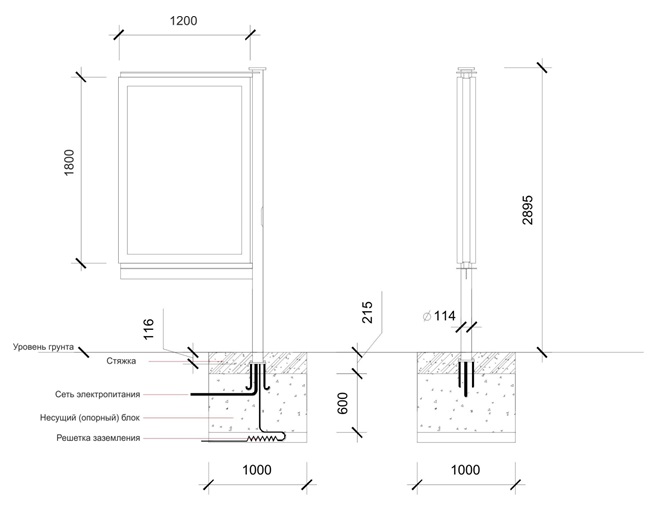       Сноска. Решение дополнено Приложением 2 в соответствии с решением маслихата города Алматы от 30.11.2015 № 381 (вводится в действие через 10 дней после опубликования). В редакции. решения маслихата города Алматы от 17.02.2017 N 75 (вводится в действие со дня его первого официального опубликования).

      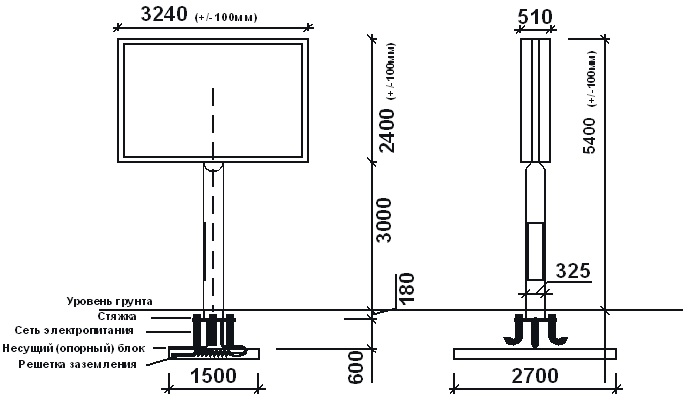       Сноска. Решение дополнено Приложением 3 в соответствии с решением маслихата города Алматы от 30.11.2015 № 381 (вводится в действие через 10 дней после опубликования).

      2,5 х 3,5м (горизонтальный)

      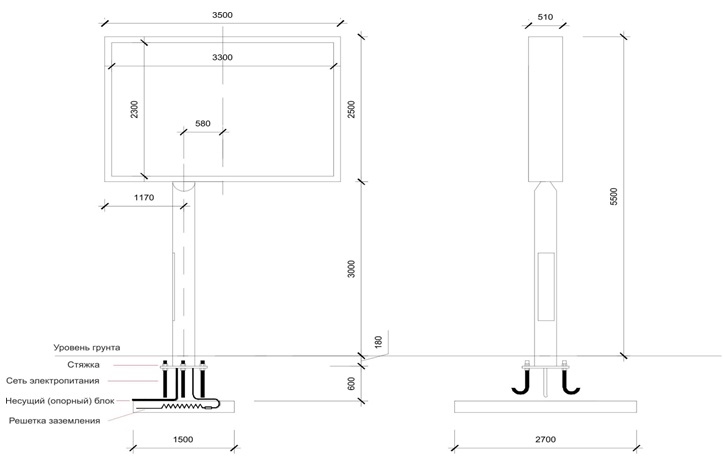 

      2 х 6м (вертикальный)

      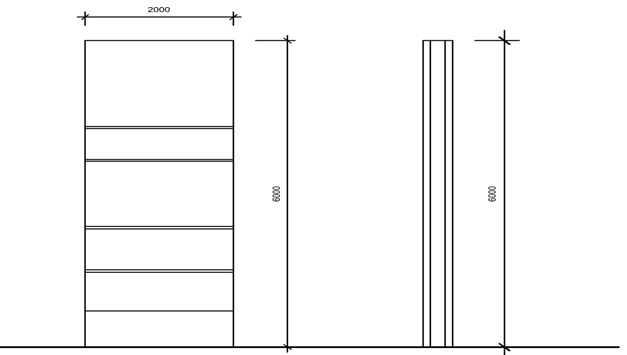 
					© 2012. РГП на ПХВ «Институт законодательства и правовой информации Республики Казахстан» Министерства юстиции Республики Казахстан
				
      Председатель VI-й сессии
маслихата города Алматы
IV-го созыва

К. Баймухамбетов

      Секретарь маслихата города
Алматы IV-го созыва

Т. Мукашев
Утверждены
решением VI-й сессии
маслихата города
Алматы IV-го созыва
от 12 декабря 2007 года
N 45Приложение
к Правилам благоустройства
территории города Алматы Приложение 2
к решению VI-й сессии маслихата
города Алматы IV-го созыва
от 12 декабря 2007 года N 45Приложение 1
к Правилам благоустройства
территории города АлматыПриложение 2
к Правилам благоустройства
территории города АлматыПриложение 3
к Правилам благоустройства
территории города Алматы